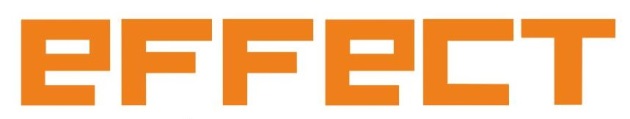                     TÜGİK İŞ ZİRVESİ 2019 KAYIT FORMU Bağlı olduğunuz Dernek/Giad :İsim :Soyisim :Firma ismi :Firma iletişim adresi :Tel no :Cep tel no :Firma fatura detayları	 :Otele giriş tarihi 	:…………………..  Otelden çıkış tarihi :…………………..Oda sayısı ve oda durumu( kaç kişilik oda)  :……………………		Ödeme şekliniz ( havale / eft / kredi kartı)…………………………….